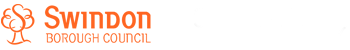 Introduction and backgroundSwindon Borough Council (SBC) are considering tendering a Highways Term Maintenance Contracts for a term of 3 years with an option to extend for two further periods each of 12 months. The scope will include surfacing and civils works and the terms of the contract used will be NEC3 terms This soft market questionnaire is therefore concentrating on the challenges above and we would welcome any other relevant feedback.
Suppliers should respond by using the portal by midday Friday 27th May 2022. Clarifications should be made to the portal and we will periodically respond to these via the portal. The suppliers should check this for the responses.0Swindon Borough Council – Soft Market testing questionnaire for Highways Maintenance Term Maintenance ContractSwindon Borough Council – Soft Market testing questionnaire for Highways Maintenance Term Maintenance Contract1Your company name2Brief History of companyScopeScopeScope3We are considering including the following in the scope of the works: Surfacing/drainage/traffic management/signing. What else do you consider would be relevant to include?Format of TenderFormat of TenderFormat of Tender4We are considering using the Open tender procedure for this requirement. Would you bid or would you prefer participating in a restricted process tender and if so why?Contractual IssuesContractual IssuesContractual Issues5What are your views about the proposed length of contract?o6timating the value of the contract is difficult.We will be using NEC terms – is your preference NEC3 or NEC 4 (or other)?7What would be the minimum overall value that you would consider submitting a tender for?8How would you expect to cost specialist works i.e. Cost plus percentage contract – what are your views on this?9Do you know of any forthcoming legislative changes which would /could affect this contract?10Do you have a preferred Method of Measurement? If so, what is it?10 aWhat are the benefits of your preferred MoMCommercial IssuesCommercial IssuesCommercial Issues11What would prevent you from bidding? For example but not limited to:Length of ContractContract LengthMethod of Measurement12Do you have a preferred method for dealing with increases in prices on an annual basis? If so please explain what it is and why you use this?13How do you believe the economic concerns regarding the cost of materials, availability of resource and the impact of COVID 19 can be best addressed?14What is your preferred lead in time for Works programmes for example, receiving a works package 6 weeks in advance of the worksSystemsSystemsSystems15Do you have the capability for file sharing through an IT system and if so can you explain what this is?16Have you worked with WDM (our asset system) before? Contract PerformanceContract PerformanceContract Performance17Do you have a preferred contract management tool (CMAR)18What KPI’s would you expect to see and what KPI’s would not be acceptable? 18aHow would you monitor them?OtherOtherOther19We are proposing a Maintenance Defect period for 1 year on all works. What are your views on this?20Both carbon zero and adding social value are key priorities for SBC. What are your view on this and what do you believe companies in this market can bring to the table?21Are there any other issues/ ideas you would like to make us aware of?